ใบสมัครเข้ารับการสรรหาเป็นผู้อำนวยการสำนักส่งเสริมวิชาการและงานทะเบียน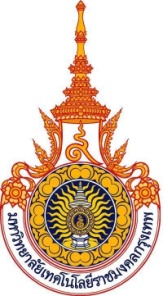 มหาวิทยาลัยเทคโนโลยีราชมงคลกรุงเทพ						         วันที่................. เดือน.................................. พ.ศ. ..........	ข้าพเจ้าชื่อ นาย/นาง/นางสาว.................................................... นามสกุล................................................ตำแหน่ง....................................................................... สังกัด..........................................................................................มีความประสงค์สมัครเป็นผู้อำนวยการสำนักส่งเสริมวิชาการและงานทะเบียน มหาวิทยาลัยเทคโนโลยีราชมงคลกรุงเทพ 	ข้าพเจ้าขอรับรองว่า ข้าพเจ้าเป็นผู้มีคุณสมบัติตามมาตรา ๔๐ วรรคสอง ประกอบกับ                            มาตรา ๒๖ วรรคสอง แห่งพระราชบัญญัติมหาวิทยาลัยเทคโนโลยีราชมงคล พ.ศ. ๒๕๔๘ และข้อ ๔ แห่งข้อบังคับมหาวิทยาลัยเทคโนโลยีราชมงคลกรุงเทพ ว่าด้วยการสรรหาผู้อำนวยการ พ.ศ. ๒๕๔๘ และไม่มีลักษณะต้องห้าม                  ตามมาตรา ๗ แห่งพระราชบัญญัติระเบียบข้าราชการพลเรือนในสถาบันอุดมศึกษา พ.ศ. ๒๕๔๗ พร้อมกันนี้               ข้าพเจ้าได้แนบหลักฐาน ดังนี้ ๑. ใบสมัคร แบบ คส.ผอ. ๔ จำนวน ๑ ชุด พร้อมสำเนาซึ่งรับรองความถูกต้องแล้วทุกหน้า จำนวน ๕  ชุด  ๒. แบบ คส.ผอ. ๕ จำนวน ๑ ชุด พร้อมสำเนาซึ่งรับรองความถูกต้องแล้วทุกหน้า จำนวน ๕  ชุด ๓. รูปถ่ายของผู้สมัคร ภาพสี ถ่ายหน้าตรงไม่สวมหมวกและไม่สวมแว่นตาดำ แต่งกายสุภาพ  ขนาด ๔ x ๖ นิ้ว จำนวน ๕ รูป โดยเขียนชื่อ-สกุล ด้านหลังรูป ซึ่งถ่ายมาแล้วไม่เกิน ๖ เดือน (ไม่รับรูปสแกนหรือปริ้นสีจากคอมพิวเตอร์)  ๔. เอกสารวิสัยทัศน์ พันธกิจ กลยุทธ์ เป้าหมาย ตัวชี้วัด แผนบริหารจัดการ แผนพัฒนาสำนักส่งเสริมวิชาการและงานทะเบียน และเอกสารรวบรวมผลงาน จำนวน ๑ ชุด พร้อมสำเนาซึ่งรับรองความถูกต้องแล้วทุกหน้า จำนวน ๕  ชุด นำส่งพร้อมใบสมัคร โดยใส่ซองปิดผนึก	ข้าพเจ้าได้รับทราบเงื่อนไขและเข้าใจในข้อบังคับการสมัครเข้ารับการสรรหา เพื่อดำรงตำแหน่งผู้อำนวยการสำนักส่งเสริมวิชาการและงานทะเบียน มหาวิทยาลัยเทคโนโลยีราชมงคลกรุงเทพ ตลอดจนได้ส่งเอกสารการสมัครตามข้อบังคับไว้อย่างถูกต้องและครบถ้วนแล้ว	ลงชื่อ............................................................................							(.......................................................................)	                  	ผู้สมัครหมายเหตุ ให้ผู้สมัครเข้ารับการสรรหายื่นใบสมัครพร้อมเอกสารที่เกี่ยวข้องตามแบบฟอร์มที่คณะกรรมการสรรหากำหนด ด้วยตนเอง ระหว่างวันที่ ๑๔ มกราคม – ๑ กุมภาพันธ์ ๒๕๖๒ เวลา ๐๙.๐๐ – ๑๒.๐๐ น. และ ๑๓.๐๐ – ๑๖.๐๐ น.      ณ ห้องประชุมกองบริหารงานบุคคล อาคาร ๓๖ ชั้น ๔ มหาวิทยาลัยเทคโนโลยีราชมงคลกรุงเทพ 